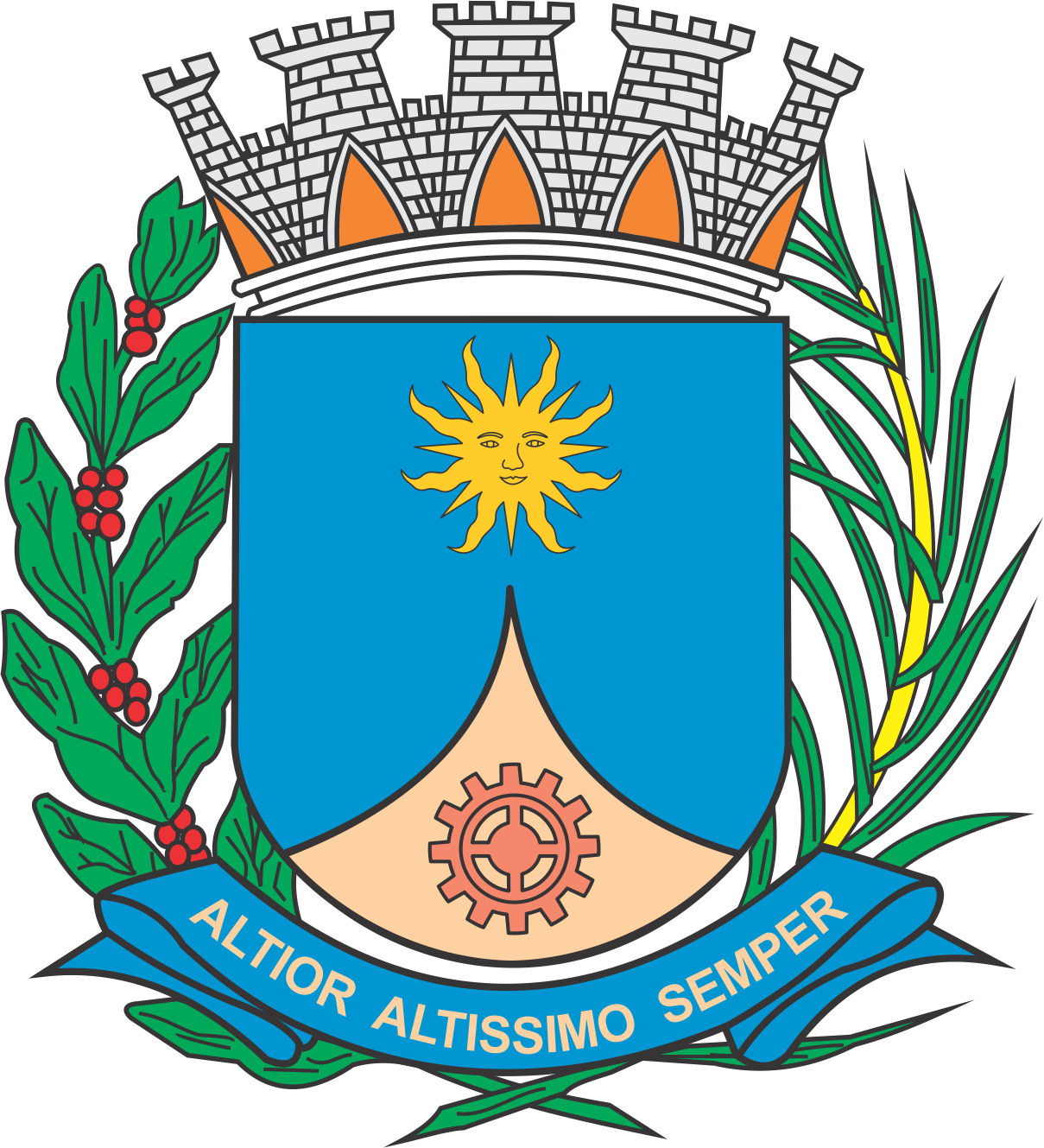 CÂMARA MUNICIPAL DE ARARAQUARAAUTÓGRAFO NÚMERO 073/2019PROJETO DE LEI NÚMERO 049/2019INICIATIVA: VEREADOR ZÉ LUIZ (ZÉ MACACO)Denomina Camila Mazzeu próprio público do Município.		Art. 1º  Fica denominada Camila Mazzeu a casinha do correio situada na Agrovila do Assentamento Bela Vista do Chibarro, neste Município.		Art. 2º  Esta lei entra em vigor na data de sua publicação.		CÂMARA MUNICIPAL DE ARARAQUARA, aos 20 (vinte) dias do mês de março do ano de 2019 (dois mil e dezenove).TENENTE SANTANAPresidente